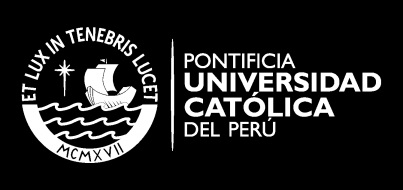 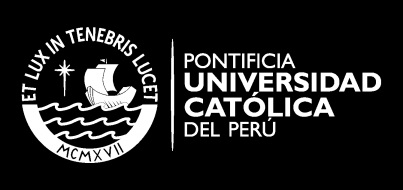 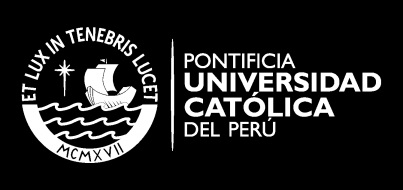 LLENAR EL DOCUMENTO EN MAYÚSCULAS O A MÁQUINAFecha límite Miércoles, 25 de mayo, 12:00 h.No se aceptarán expedientes después de esta fecha bajo ninguna condiciónLLENAR EL DOCUMENTO EN MAYÚSCULAS O A MÁQUINAFecha límite Miércoles, 25 de mayo, 12:00 h.No se aceptarán expedientes después de esta fecha bajo ninguna condiciónLLENAR EL DOCUMENTO EN MAYÚSCULAS O A MÁQUINAFecha límite Miércoles, 25 de mayo, 12:00 h.No se aceptarán expedientes después de esta fecha bajo ninguna condiciónLLENAR EL DOCUMENTO EN MAYÚSCULAS O A MÁQUINAFecha límite Miércoles, 25 de mayo, 12:00 h.No se aceptarán expedientes después de esta fecha bajo ninguna condiciónLLENAR EL DOCUMENTO EN MAYÚSCULAS O A MÁQUINAFecha límite Miércoles, 25 de mayo, 12:00 h.No se aceptarán expedientes después de esta fecha bajo ninguna condiciónLLENAR EL DOCUMENTO EN MAYÚSCULAS O A MÁQUINAFecha límite Miércoles, 25 de mayo, 12:00 h.No se aceptarán expedientes después de esta fecha bajo ninguna condiciónLLENAR EL DOCUMENTO EN MAYÚSCULAS O A MÁQUINAFecha límite Miércoles, 25 de mayo, 12:00 h.No se aceptarán expedientes después de esta fecha bajo ninguna condiciónLLENAR EL DOCUMENTO EN MAYÚSCULAS O A MÁQUINAFecha límite Miércoles, 25 de mayo, 12:00 h.No se aceptarán expedientes después de esta fecha bajo ninguna condiciónLLENAR EL DOCUMENTO EN MAYÚSCULAS O A MÁQUINAFecha límite Miércoles, 25 de mayo, 12:00 h.No se aceptarán expedientes después de esta fecha bajo ninguna condiciónLLENAR EL DOCUMENTO EN MAYÚSCULAS O A MÁQUINAFecha límite Miércoles, 25 de mayo, 12:00 h.No se aceptarán expedientes después de esta fecha bajo ninguna condiciónLLENAR EL DOCUMENTO EN MAYÚSCULAS O A MÁQUINAFecha límite Miércoles, 25 de mayo, 12:00 h.No se aceptarán expedientes después de esta fecha bajo ninguna condiciónLLENAR EL DOCUMENTO EN MAYÚSCULAS O A MÁQUINAFecha límite Miércoles, 25 de mayo, 12:00 h.No se aceptarán expedientes después de esta fecha bajo ninguna condiciónLLENAR EL DOCUMENTO EN MAYÚSCULAS O A MÁQUINAFecha límite Miércoles, 25 de mayo, 12:00 h.No se aceptarán expedientes después de esta fecha bajo ninguna condiciónPEGA TU FOTOAQUÍPEGA TU FOTOAQUÍPEGA TU FOTOAQUÍPEGA TU FOTOAQUÍPEGA TU FOTOAQUÍDatos personalesDatos personalesDatos personalesDatos personalesDatos personalesDatos personalesDatos personalesDatos personalesDatos personalesDatos personalesDatos personalesDatos personalesDatos personalesDatos personalesDatos personalesDatos personalesDatos personalesDatos personalesNombres y ApellidosNombres y ApellidosCódigo PUCP	Código PUCP	Fecha de nacimientoFecha de nacimientoFecha de nacimientoFecha de nacimientoFecha de nacimientoFecha de nacimiento____/____/________/____/________/____/________/____/________/____/________/____/____N° PasaporteN° Pasaporte¿Tienes doble nacionalidad? ¿Cuál?¿Tienes doble nacionalidad? ¿Cuál?¿Tienes doble nacionalidad? ¿Cuál?¿Tienes doble nacionalidad? ¿Cuál?¿Tienes doble nacionalidad? ¿Cuál?¿Tienes doble nacionalidad? ¿Cuál?¿Tienes doble nacionalidad? ¿Cuál?¿Tienes doble nacionalidad? ¿Cuál?¿Tienes doble nacionalidad? ¿Cuál?Facultad	Facultad	EspecialidadEspecialidadEspecialidadEspecialidadEspecialidadEspecialidadN° de créditos aprobados (EEGG inclusive)N° de créditos aprobados (EEGG inclusive)N° de créditos aprobados (EEGG inclusive)N° de créditos aprobados (EEGG inclusive)N° de créditos aprobados (EEGG inclusive)N° de créditos aprobados (EEGG inclusive)N° de créditos aprobados (EEGG inclusive)N° de créditos aprobados (EEGG inclusive)CRAEstCRAEstCRAEst¿Debes cursos en EEGG?¿Debes cursos en EEGG?¿Debes cursos en EEGG?¿Debes cursos en EEGG?¿Cuántos?¿Cuántos?¿Cuántos?¿Cuántos?¿Cuántos?¿Cuántos?¿Cuántos?¿Cuántos?¿Cuántos?¿Cuántos?¿Cuántos?¿Eres beneficiario de una beca en la PUCP?¿Eres beneficiario de una beca en la PUCP?¿Eres beneficiario de una beca en la PUCP?¿Eres beneficiario de una beca en la PUCP?¿Eres beneficiario de una beca en la PUCP?¿Eres beneficiario de una beca en la PUCP?¿Eres beneficiario de una beca en la PUCP?¿Eres beneficiario de una beca en la PUCP?¿Eres beneficiario de una beca en la PUCP?¿Eres beneficiario de una beca en la PUCP?¿Cuál?¿Cuál?¿Cuál?¿Cuál?¿Cuál?¿Cuál?¿Cuál?¿Cuál?DirecciónDirecciónDirecciónTeléfono fijo		Teléfono fijo		Teléfono fijo		CelularCelularCelularCelularE-mail PUCPE-mail PUCPE-mail PUCPDestinoDestinoDestinoDestinoDestinoDestinoDestinoDestinoDestinoDestinoDestinoDestinoDestinoDestinoDestinoDestinoDestinoDestinoOpciónNombre de la universidad Nombre de la universidad Nombre de la universidad Nombre de la universidad Nombre de la universidad Nombre de la universidad Nombre de la universidad Nombre de la universidad Nombre de la universidad Nombre de la universidad Programa (CINDA, SMILE, Doble Titulación…)Programa (CINDA, SMILE, Doble Titulación…)Programa (CINDA, SMILE, Doble Titulación…)Programa (CINDA, SMILE, Doble Titulación…)Programa (CINDA, SMILE, Doble Titulación…)CicloCiclo1Babes Bolyai Universitatea (UBB) Babes Bolyai Universitatea (UBB) Babes Bolyai Universitatea (UBB) Babes Bolyai Universitatea (UBB) Babes Bolyai Universitatea (UBB) Babes Bolyai Universitatea (UBB) Babes Bolyai Universitatea (UBB) Babes Bolyai Universitatea (UBB) Babes Bolyai Universitatea (UBB) Babes Bolyai Universitatea (UBB) E+/CompensadoE+/CompensadoE+/CompensadoE+/CompensadoE+/Compensado2016-22016-2Documentación en el expedienteDocumentación en el expedienteDocumentación en el expedienteDocumentación en el expedienteDocumentación en el expedienteDocumentación en el expedienteDocumentación en el expedienteDocumentación en el expedienteDocumentación en el expedienteDocumentación en el expedienteDocumentación en el expedienteDocumentación en el expedienteDocumentación en el expedienteDocumentación en el expedienteDocumentación en el expedienteDocumentación en el expedienteDocumentación en el expedienteDocumentación en el expediente1- Este formulario debidamente firmado (en la página 2)1- Este formulario debidamente firmado (en la página 2)1- Este formulario debidamente firmado (en la página 2)1- Este formulario debidamente firmado (en la página 2)1- Este formulario debidamente firmado (en la página 2)1- Este formulario debidamente firmado (en la página 2)1- Este formulario debidamente firmado (en la página 2)1- Este formulario debidamente firmado (en la página 2)1- Este formulario debidamente firmado (en la página 2)1- Este formulario debidamente firmado (en la página 2)1- Este formulario debidamente firmado (en la página 2)1- Este formulario debidamente firmado (en la página 2)1- Este formulario debidamente firmado (en la página 2)1- Este formulario debidamente firmado (en la página 2)1- Este formulario debidamente firmado (en la página 2)1- Este formulario debidamente firmado (en la página 2)1- Este formulario debidamente firmado (en la página 2)1- Este formulario debidamente firmado (en la página 2)2- Carta de motivación dirigida al decano de su Facultad (máximo 1 página)2- Carta de motivación dirigida al decano de su Facultad (máximo 1 página)2- Carta de motivación dirigida al decano de su Facultad (máximo 1 página)2- Carta de motivación dirigida al decano de su Facultad (máximo 1 página)2- Carta de motivación dirigida al decano de su Facultad (máximo 1 página)2- Carta de motivación dirigida al decano de su Facultad (máximo 1 página)2- Carta de motivación dirigida al decano de su Facultad (máximo 1 página)2- Carta de motivación dirigida al decano de su Facultad (máximo 1 página)2- Carta de motivación dirigida al decano de su Facultad (máximo 1 página)2- Carta de motivación dirigida al decano de su Facultad (máximo 1 página)2- Carta de motivación dirigida al decano de su Facultad (máximo 1 página)2- Carta de motivación dirigida al decano de su Facultad (máximo 1 página)2- Carta de motivación dirigida al decano de su Facultad (máximo 1 página)2- Carta de motivación dirigida al decano de su Facultad (máximo 1 página)2- Carta de motivación dirigida al decano de su Facultad (máximo 1 página)2- Carta de motivación dirigida al decano de su Facultad (máximo 1 página)2- Carta de motivación dirigida al decano de su Facultad (máximo 1 página)2- Carta de motivación dirigida al decano de su Facultad (máximo 1 página)3- Histórico de notas tomado del Campus Virtual.3- Histórico de notas tomado del Campus Virtual.3- Histórico de notas tomado del Campus Virtual.3- Histórico de notas tomado del Campus Virtual.3- Histórico de notas tomado del Campus Virtual.3- Histórico de notas tomado del Campus Virtual.3- Histórico de notas tomado del Campus Virtual.3- Histórico de notas tomado del Campus Virtual.3- Histórico de notas tomado del Campus Virtual.3- Histórico de notas tomado del Campus Virtual.3- Histórico de notas tomado del Campus Virtual.3- Histórico de notas tomado del Campus Virtual.3- Histórico de notas tomado del Campus Virtual.3- Histórico de notas tomado del Campus Virtual.3- Histórico de notas tomado del Campus Virtual.3- Histórico de notas tomado del Campus Virtual.3- Histórico de notas tomado del Campus Virtual.3- Histórico de notas tomado del Campus Virtual.4- Copia de un certificado de inglés avanzado4- Copia de un certificado de inglés avanzado4- Copia de un certificado de inglés avanzado4- Copia de un certificado de inglés avanzado4- Copia de un certificado de inglés avanzado4- Copia de un certificado de inglés avanzado4- Copia de un certificado de inglés avanzado4- Copia de un certificado de inglés avanzado4- Copia de un certificado de inglés avanzado4- Copia de un certificado de inglés avanzado4- Copia de un certificado de inglés avanzado4- Copia de un certificado de inglés avanzado4- Copia de un certificado de inglés avanzado4- Copia de un certificado de inglés avanzado4- Copia de un certificado de inglés avanzado4- Copia de un certificado de inglés avanzado4- Copia de un certificado de inglés avanzado4- Copia de un certificado de inglés avanzadoCurriculumCurriculumCurriculumCurriculumCurriculumCurriculum1- Formación académicaEjemplo: - PUCP desde 2005, Especialidad de EconomíaEjemplo: - PUCP desde 2005, Especialidad de EconomíaEjemplo: - PUCP desde 2005, Especialidad de EconomíaEjemplo: - PUCP desde 2005, Especialidad de EconomíaEjemplo: - PUCP desde 2005, Especialidad de Economía2- Experiencia profesionalEjemplo: - AFP Integra, enero-junio 2009, practicante (gestión de             cartera de clientes)Ejemplo: - AFP Integra, enero-junio 2009, practicante (gestión de             cartera de clientes)Ejemplo: - AFP Integra, enero-junio 2009, practicante (gestión de             cartera de clientes)Ejemplo: - AFP Integra, enero-junio 2009, practicante (gestión de             cartera de clientes)Ejemplo: - AFP Integra, enero-junio 2009, practicante (gestión de             cartera de clientes)3- Actividades extracurricularesEjemplo: - Un Techo para mi País, desde 2006, voluntarioEjemplo: - Un Techo para mi País, desde 2006, voluntarioEjemplo: - Un Techo para mi País, desde 2006, voluntarioEjemplo: - Un Techo para mi País, desde 2006, voluntarioEjemplo: - Un Techo para mi País, desde 2006, voluntario4- IdiomasEjemplo: - Inglés, intermedio, TOEFL 75 (2007)Ejemplo: - Inglés, intermedio, TOEFL 75 (2007)Ejemplo: - Inglés, intermedio, TOEFL 75 (2007)Ejemplo: - Inglés, intermedio, TOEFL 75 (2007)Ejemplo: - Inglés, intermedio, TOEFL 75 (2007)Compromiso del estudianteCompromiso del estudianteCompromiso del estudianteCompromiso del estudianteCompromiso del estudianteCompromiso del estudianteAl entregar este expediente, confirmo mi entendimiento de los términos y condiciones del programa al cual estoy postulando: la modalidad del  intercambio, la inversión que representa y el calendario de inscripción que me indicará la Sección de Movilidad Estudiantil.Me comprometo a seguir los pasos que implican mi selección.Si tuviera que renunciar al intercambio, me comprometo a avisar inmediatamente a la Sección de Movilidad Estudiantil para no perjudicar a los candidatos en lista de espera. Al entregar este expediente, confirmo mi entendimiento de los términos y condiciones del programa al cual estoy postulando: la modalidad del  intercambio, la inversión que representa y el calendario de inscripción que me indicará la Sección de Movilidad Estudiantil.Me comprometo a seguir los pasos que implican mi selección.Si tuviera que renunciar al intercambio, me comprometo a avisar inmediatamente a la Sección de Movilidad Estudiantil para no perjudicar a los candidatos en lista de espera. Al entregar este expediente, confirmo mi entendimiento de los términos y condiciones del programa al cual estoy postulando: la modalidad del  intercambio, la inversión que representa y el calendario de inscripción que me indicará la Sección de Movilidad Estudiantil.Me comprometo a seguir los pasos que implican mi selección.Si tuviera que renunciar al intercambio, me comprometo a avisar inmediatamente a la Sección de Movilidad Estudiantil para no perjudicar a los candidatos en lista de espera. Al entregar este expediente, confirmo mi entendimiento de los términos y condiciones del programa al cual estoy postulando: la modalidad del  intercambio, la inversión que representa y el calendario de inscripción que me indicará la Sección de Movilidad Estudiantil.Me comprometo a seguir los pasos que implican mi selección.Si tuviera que renunciar al intercambio, me comprometo a avisar inmediatamente a la Sección de Movilidad Estudiantil para no perjudicar a los candidatos en lista de espera. Al entregar este expediente, confirmo mi entendimiento de los términos y condiciones del programa al cual estoy postulando: la modalidad del  intercambio, la inversión que representa y el calendario de inscripción que me indicará la Sección de Movilidad Estudiantil.Me comprometo a seguir los pasos que implican mi selección.Si tuviera que renunciar al intercambio, me comprometo a avisar inmediatamente a la Sección de Movilidad Estudiantil para no perjudicar a los candidatos en lista de espera. Al entregar este expediente, confirmo mi entendimiento de los términos y condiciones del programa al cual estoy postulando: la modalidad del  intercambio, la inversión que representa y el calendario de inscripción que me indicará la Sección de Movilidad Estudiantil.Me comprometo a seguir los pasos que implican mi selección.Si tuviera que renunciar al intercambio, me comprometo a avisar inmediatamente a la Sección de Movilidad Estudiantil para no perjudicar a los candidatos en lista de espera. Firma del estudianteFecha____/____/________/____/____